dialogue682907permis5; pdfhar du ditt körkort?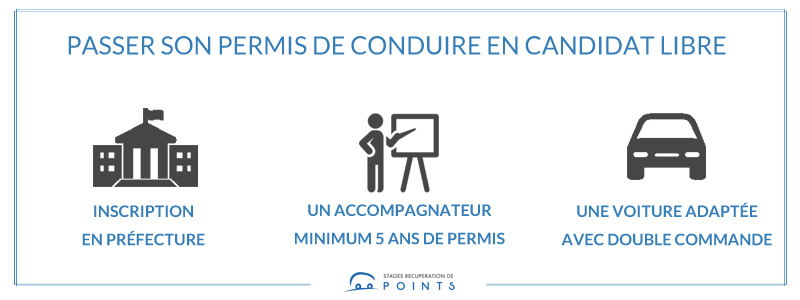 nej, inte ännu och du?ja, jag klarade mitt körkort för 2 veckor sedan!nämen Grattis!tack, jag är så gladdet förstår jag, var det svårt?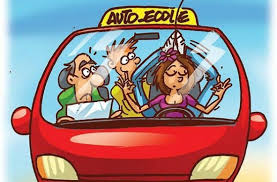 ganska, frågorna om bilen var jättesvåratog du många lektioner på bilskolan?jag tog 20 lektioneroj, är det inte dyrt?jo, varje lektion kostar 55 euromen det är praktiskt att ha körkortja, verkligen, särskilt för mig som bor så långt från centrumhar din syster också sitt körtkort?ja, hon har det sedan 5 år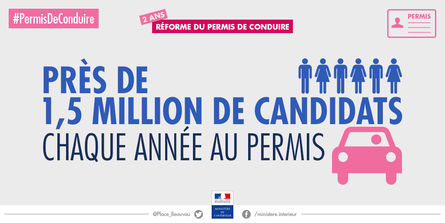 känner du till någon bra körskola?javisst, bilskolan som ligger bakom badhuset är jättebraok, kan du alla trafikregler och alla skyltar nu då?jag tror detjag vill börja ta lektioner snartmin bror tog sitt körkort i Parisoj, häftigt! har de samma körkort som oss i Sverige?nej inte alls, de har ett körkort med 12 poängok, hur förlorar du dina poäng då?om du t.ex. inte har säkerhetsbälte så kostar det 3 poängfår man inte köra då?jo men förlorar man mer än hälften av sina 12 poäng så måste man gå en kursjaha, man måste gå en kurs för att ”vinna” tillbaka sina poäng?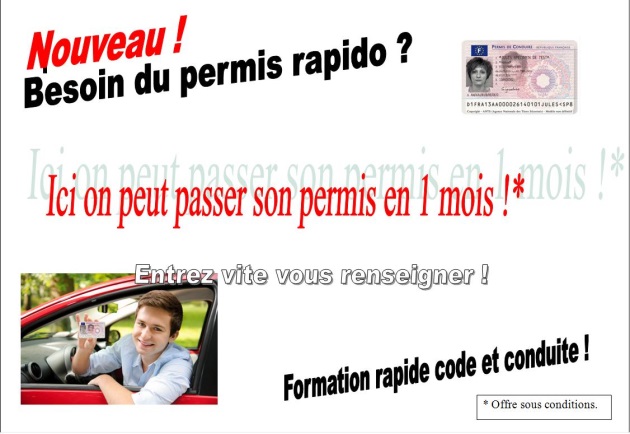 ja, det stämmerär det ett bra system?ja, varför inte, franmännen har accepterat detdet måste kännas underbart när man har klarat sitt körkort!ja, otroligt, titta här är mitt körkort!ja, det är en viktig etapp i livet, eller hur?ja, man måste ju bara ha sitt körkorthar dina flesta kompisar sina körkort?ja, nästan alla, men inte Christinejaså, vill hon inte ha körkort?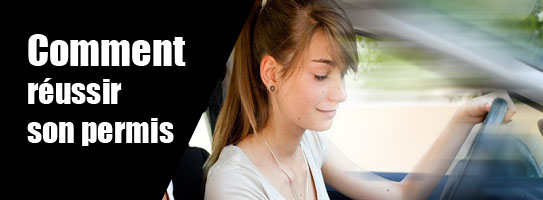 nej, hon tycker det är för dyrt och hon föredrar att cykladet är santnej, nu måste jag gå, jag skall gå på bio med Myriamvill du ha skjuts?ja tack, det vore jättesnälltkom så går vi då, jag har min pappas röda Peugeot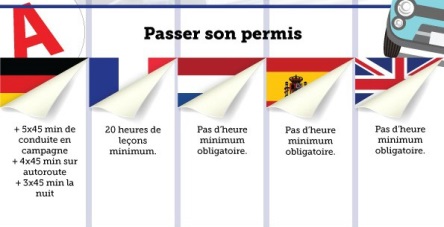 